Številka:	478-166/2020Datum:		4. 2. 2021Mestni svetMestne občine PtujNuška GajšekžupanjaPriloge:predlog sklepa z obrazložitvijo 									  			  PREDLOG   								februar 2021Na podlagi 247. člena Zakona o urejanju prostora (Uradni list RS, št. 61/17 in 175/20) in 12. člena Statuta Mestne občine Ptuj (Uradni vestnik Mestne občine Ptuj, št. 9/07 in 14/20)  je Mestni svet Mestne občine Ptuj, na ___ seji, dne _____________, sprejel naslednjiSKLEPo ukinitvi statusa grajenega javnega dobra na nepremičninikatastrska občina 400 Ptuj parcela 4032/2S tem sklepom se ukine status grajenega javnega dobra na nepremičnini katastrska občina 400 Ptuj parcela 4032/2 površine 61 m², pri kateri vknjižena zaznamba grajenega javnega dobra. Ta sklep prične veljati naslednji dan po objavi v Uradnem vestniku Mestne občine Ptuj. Številka: 478-166/2020Datum:O b r a z l o ž i t e v :Nepremičnina katastrska občina 400 Ptuj parcela 4032/2 je nastala v postopku parcelacije v letu 2020, ko se je od kategorizirane ceste LZ 329401 odmeril del, ki v naravi predstavlja teraso gostinskega lokala Amadeus (https://www.google.com/maps/@46.4201046,15.8662077,20z).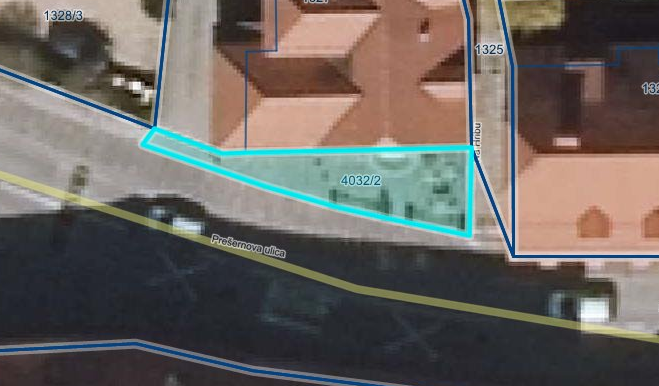 Skladno z določilom 247. člena Zakona o urejanju prostora (Ur. list RS, št. 61/17 in 175/20) se lahko že obstoječi status grajenega javnega dobra odvzame z odločbo, ki jo na podlagi sklepa pristojnega občinskega organa po uradni dolžnosti izda občinska uprava. Na podlagi 12. člena Statuta Mestne občine Ptuj (Uradni vestnik Mestne občine Ptuj, št. 9/07 in 14/20) je za sprejem predloženega sklepa pristojen Mestni svet Mestne občine Ptuj. Ob ugotovitvi, da navedena nepremičnina več ne služi namenu, za katerega je bilo javno dobro vzpostavljeno ter da je s strani lastnika sosednje nepremičnine in dejanskega uporabnika predmetne nepremičnine podan interes za odkup menimo, da za ukinitev statusa grajenega javnega dobra ni zadržkov.Po sprejemu predloženega sklepa in izdaji odločbe, s katero se bo omenjeni nepremičnini status grajenega javnega dobra odvzel, bo nadalje možna izvedba prodaje skladno s predpisi, ki urejajo razpolaganje s stvarnim premoženjem.Glede na podano obrazložitev predlagam Mestnemu svetu Mestne občine Ptuj, da sprejme sklep v predloženi vsebini.ZADEVA:Predlog za obravnavo na 23. redni seji Mestnega sveta Mestne občine PtujNASLOV:Predlog Sklepa o ukinitvi statusa grajenega javnega dobra na nepremičnini katastrska občina 400 Ptuj parcela 4032/2PRIPRAVIL:Oddelek za gospodarske dejavnostiBrina Solina, višja svetovalkaPRAVNA PODLAGA:23. člen Statuta Mestne občine Ptuj (Uradni vestnik Mestne občine Ptuj, št. 9/07 in 14/20) in 79. člen Poslovnika Mestnega sveta Mestne občine Ptuj (Uradni vestnik Mestne občine Ptuj, št. 13/20)POROČEVALEC:Andrej Trunk, vodja Oddelka za gospodarske dejavnostiBrina Solina, višja svetovalka na Oddelku za gospodarske dejavnostiPRISTOJNODELOVNO TELO:Odbor za gospodarstvo, Odbor za okolje in prostor ter gospodarsko infrastrukturo, Odbor za financePREDLOG SKLEPA:Mestni svet Mestne občine Ptuj sprejme predlog Sklepa o ukinitvi statusa grajenega javnega dobra na nepremičnini katastrska občina 400 Ptuj parcela 4032/2 v predloženem besedilu.Pripravila:Brina Solina  Nuška Gajšekžupanja